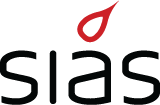 SØKNADSKJEMA TIL SiÅs’ TRIVSELSFONDfor Høstsemesteret 2021Gå gjennom reglementet for tildeling av midler fra trivselsfondet, og søk en realistisk sum. Ved spørsmål, ta kontakt med Marit Raaf, mail: marit.raaf@sias.no. Tlf: 90264918. Eller kom innom Studentlivssenteret. Fyll ut kontaktinformasjon i skjemaet nedenfor og legg ved sammen med søknaden og et budsjett, som leveres digitalt på mail til studentlivskoordinatoren: marit.raaf@sias.noKontaktinformasjon:1. Navn på lag/forening/kollektiv/organisasjon el.l.: .................................................................................................................................2. E-mail: ...................................................................................................................3. Kontonummer:........................................................................................................4. Eier av konto:.........................................................................................................5. Kontaktperson: .......................................................................................................   Telefonnummer:...............................E-mail: ..........................................................Søknaden må inneholde: Kort om laget/foreningen/kollektivet el.l.Kort om hva laget/foreningen/kollektivet tilfører studentvelferden og hvordan det/den bidrar til aktivitet på campusHvilken aktivitet det søkes støtte tilSøkesummenBudsjett (Totalbudsjett for aktiviteten, og budsjett for søkesummen der det er tydelig hva tilskuddet går til)Beskrivelse av hva arrangmentet/aktiviteten skal inneholde: 
- Hvem kan delta- Anslag over hvor mange som kommer til å delta- Hvordan aktiviteten vil bidra til studentmiljøet, til å inkludere og være positivt for fellesskapet Rapport og regnskap skal leveres inn i etterkant (senest desember 2021) med en beskrivelse og evaluering av arrangementet og deltakelse. Sammen med regnskapet må det leveres bilag som dokumenterer pengebruken (kvitteringer, fakturaer)